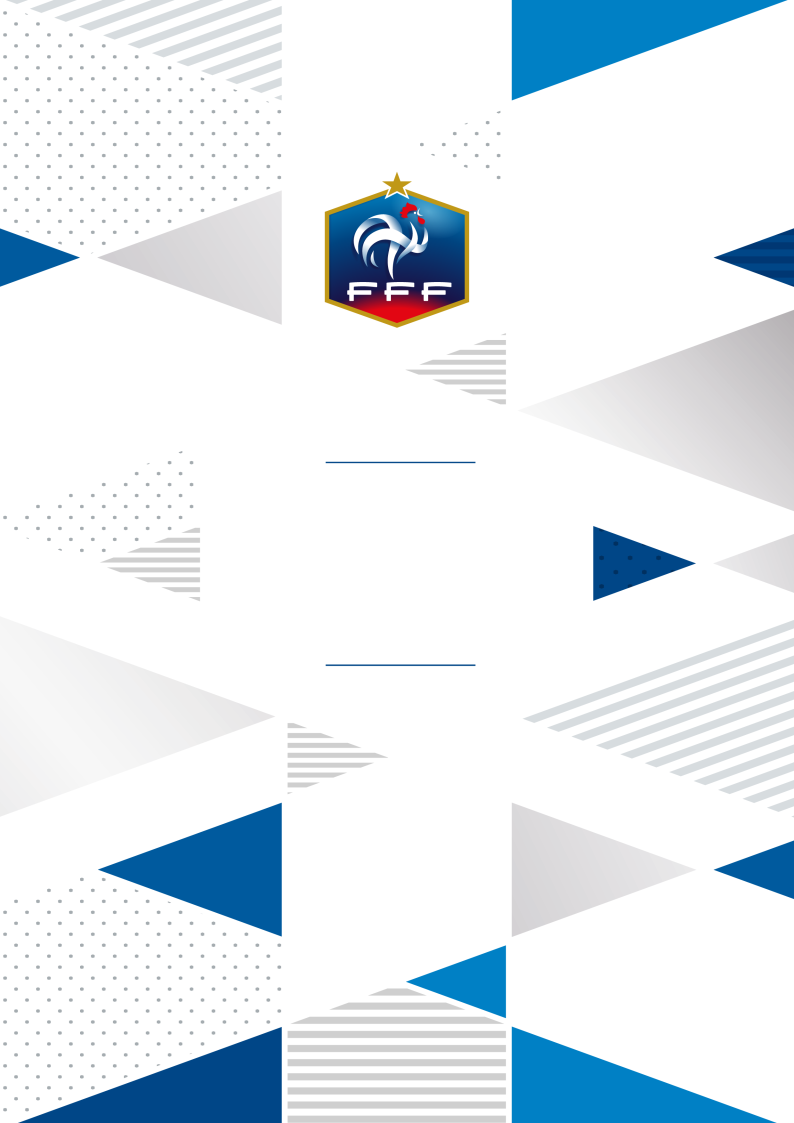 CERTIFICAT FEDERAL FOOTBALL 4Certification CFF4 - UC4GUIDE PROJETDirection Technique NationaleSommaireL’identité du club					p 3L’organigramme					p 4		Le Diagnostic						p 6			Les objectifs						p 13			Le plan d’actions					p 19		Le suivi et l’évaluation				p 21Conclusion						p 22Attestation							p 23La candidature Label Jeunes		p 25Annexes							p 26La carte d’identité de mon clubLes Valeurs du club :Le slogan :L’état civil du club :Date de création :………………………………………………………………………………………………………………………N° d’affiliation : ………………………………………………………………………………………………………………………..Agrément Jeunesse et Sport : N°……………………………………………………………………………………………………Déclaration Etablissement APS Jeunesse et sport : N° ……………………………………….…………………………………Couleur : ………………………………………………………………………………………………..………………………………Club omnisport : OUI    NON Nombre total de licenciés : …………………………………………………………………………..Compétition plus élevée : ……………………………………………………………………………..Composition du bureau :Président : …………………………………………………………………………………………….……………………………….Secrétaire : …………………………………………………………………………………………………………………………….Trésorier : ……………………………………………………………………………………………..……………………………….L’organigramme général du club (voir modèle livret stagiaire)L’organigramme technique (voir modèle livret stagiaire)Le diagnosticLe Projet Associatif – Le pouvoir d’attractionLe Projet Associatif – La qualité de l’accueilLe Projet Associatif – Le pouvoir de fidélisationLe Projet associatif – L’environnementLe Projet Sportif – L’encadrementLe Projet Sportif – Niveau et Normes de pratiqueLe Projet Sportif – Les offres de pratiqueLe Projet EducatifDiagnostic – Vision Globale du clubReplacer votre évaluation objective (de 0 à 5) sur la toile d’araignée  pour avoir une vision globale de l’état de santé de votre club.Les Objectifs et les axes d’améliorationPour chaque objectif général, indiquer tous les axes d’amélioration déclinés lors de la phase d’analyse en les classant du plus important au moins important. Par type de projet  (Exemple le projet associatif), identifier les 3 axes d’amélioration vous paraissant les plus importants.Le Projet AssociatifLe Projet SportifLe Projet EducatifLes axes d’améliorationHiérarchiser  vos  axes d’amélioration par ordre de prioritéLes actionsPour chaque axe d’amélioration, classés dans la rubrique « important/urgent », déterminer des actions structurantes vous permettant d’atteindre vos objectifs. Les classer par ordre de faisabilité et d’importance.Le plan d’actionsRépartir harmonieusement les actions vous paraissant les plus pertinentes sur le calendrier de la saison, en tenant compte des actions traditionnelles que vous menez déjà.La Fiche ActionSuivi et EvaluationL’évaluation mesure et vérifie que les objectifs généraux sont atteints. Il conviendra donc de mesurer l’impact de l’action dans le cadre plus global du projet.ConclusionAttestation de stage pédagogiqueJe soussigné(e) Madame, Monsieur……………………………………………………..PRESIDENT DU CLUB DE …………………………………………………………………Certifie que M………………………………………………………………………………..A EFFECTIVEMENT REALISER L’ACTION INTITULE :…………………………………………………………………………………………………Date de réalisation : …………………………………………………………Nom et Signature								Cachet du ClubPrésident du clubAttestation de FormationInsérer ici vos attestations de formationCandidature Label JeunesInsérer ici le dossier de candidature de votre club extrait de FootClub.AnnexesVous pouvez insérer ici vos photos, articles et documents de présentation de votre action. LES CATEGORIESMASCULINSMASCULINSFEMININSFEMININSLES CATEGORIESCommuneHors communeCommuneHors communeU6/U7U8/U9U10/U11U12/U13U14/U15U16/U17U18/U19SENIORS/VETERANSDIRIGEANTSEDUCATEURSARBITRESPUBLIC EN SITUATION DE HANDICAPTOTALAction de promotion et de recrutement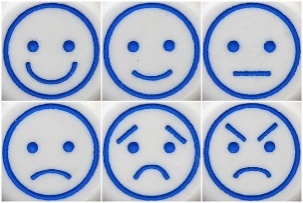 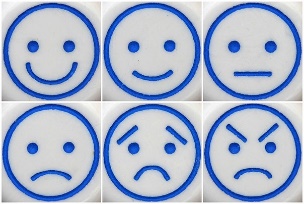 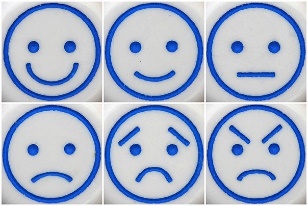 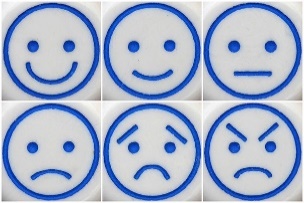 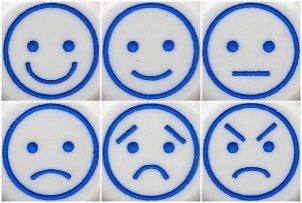 Action de promotion et de recrutementPOINTS +POINTS -AXES D’AMELIORATION POSSIBLEAXES D’AMELIORATION POSSIBLEQualité des installations et équipementOUI/NONOrganisation et animation du clubOUI/NONVestiaires « accueillants »Utilisation du Club HouseVestiaires dédiés aux femmesIntégration des parentsTerrains en bon étatPrésence d’un référent « Accueil »Créneaux en gymnase disponiblesPrésence d’un référent des fémininesMatériel pédagogique suffisantOpérations festivesTableau d’affichageActions de promotion et de recrutementOUI/NONActions en matière de santé  et de sécuritéOUI/NONOutils de communicationEducateurs PSC1Actions portes ouvertesN° D’urgence, AffichageActions avec l’école primaireTrousse premiers soinsActions Semaine du foot fémininDéfibrillateur à proximité Initiatives en faveur des jeunesOrganisation des transports des enfantsBases sécuritairesBases sécuritairesSécurité opérationnelleSécurité opérationnelleQualité des installations et des équipements Qualité des installations et des équipements POINTS +POINTS -AXES D’AMELIORATION POSSIBLEAXES D’AMELIORATION POSSIBLEFIDELISATIONN-1MasculinNMasculin% (N/N-1)Masculin% (N/N-1)MasculinMutation%MasculinN-1FémininNFéminin% (N/N-1)FémininMutation%Féminin U6 à U7U7 à U8U8 à U9U9 à U10U10 à U11U11 à U12U12 à U13U13 à U14 U14 à U15 U15 à U16U16 au U17U17 au U18U18 au U19U19 au SeniorDes dirigeantsDes éducateursDes arbitresEffectif minimum de jeunes pratiquants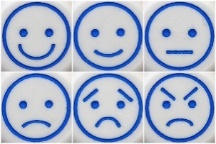 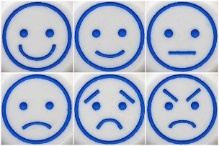 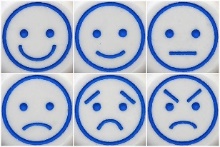 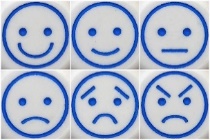 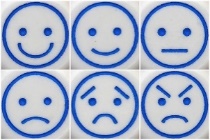 Effectif minimum de jeunes pratiquantsEffectifs jeunesEffectifs jeunesEffectifs dirigeantsEffectifs dirigeantsAnimation du club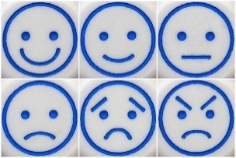 Animation du clubPOINTS +POINTS -AXES D’AMELIORATION POSSIBLEAXES D’AMELIORATION POSSIBLELes relations avecSatisfaisantMoyenInsuffisant La mairieLe Conseil GénéralLe Conseil RégionalL’EtatLes autres clubs de la communeLe District  de footballLa Ligue de footballLe Comité olympiqueLes partenaires privésL’enseignement primaireL’enseignement secondairePOINTS +POINTS -AXES D’AMELIORATION POSSIBLEAXES D’AMELIORATION POSSIBLELES CATEGORIESEFFECTIFSNombre d’équipesNombre d’équipesNombre d’éducateurs/(rices) diplômé(e)sNombre d’éducateurs/(rices) diplômé(e)sNombre d’éducateurs/(rices) diplômé(e)sNombre d’éducateurs/(rices) diplômé(e)sNombre de dirigeant(e)sNombre de dirigeant(e)sExistence de responsables de pôles diplômésOUI/NONExistence de responsables de pôles diplômésOUI/NONExistence de responsables de pôles diplômésOUI/NONLES CATEGORIESEFFECTIFSNombre d’équipesNombre d’équipesMasculinMasculinFémininFémininNombre de dirigeant(e)sNombre de dirigeant(e)sExistence de responsables de pôles diplômésOUI/NONExistence de responsables de pôles diplômésOUI/NONExistence de responsables de pôles diplômésOUI/NONU6/U7JEUNESJEUNESU8/U9JEUNESJEUNESU10/U11JEUNESJEUNESU12/U13JEUNESJEUNESU14/U15JEUNESJEUNESU16/U17/U18JEUNESJEUNESU11FJEUNESJEUNESU13FJEUNESJEUNESU15FJEUNESJEUNESU19ADULTESADULTESSENIORSADULTESADULTESVETERANSADULTESADULTESU18F/U19FADULTESADULTESSENIORS FADULTESADULTESFUTSALADULTESADULTESLOISIRSADULTESADULTESHANDICAPADULTESADULTESARBITRESFIDELISATION DES EDUCATEURS1 saison2 saisons2 saisons3 saisons3 saisons4 saisons4 saisons5 saisons5 saisons+ de 5 saisons+ de 5 saisonsFIDELISATION DES EDUCATEURSOrganisation technique et pédagogiqueOrganisation technique et pédagogiqueNiveau d’encadrement et fidélisationNiveau d’encadrement et fidélisationPOINTS +POINTS -AXES D’AMELIORATION POSSIBLEAXES D’AMELIORATION POSSIBLECATEGORIESNiveau de pratiqueNombre de matchsNombre de séances d’entraînementNombre de séances spécifiquesNombre de séances spécifiquesNombre de séances spécifiquesProgramme de formation identifié pour toutes les catégoriesOUI/NONCATEGORIESNiveau de pratiqueNombre de matchsNombre de séances d’entraînementGDBATT DEFProgramme de formation identifié pour toutes les catégoriesOUI/NONU6/U7U8/U9U10/U11U12/U13U14/U15U16/U17/U18U11FU13FU15FU19SENIORSVETERANSU18F/U19FSENIORS FFUTSALLOISIRSHANDICAPMinimums d’équipes engagéesMinimums d’équipes engagéesParticipation aux rencontres sportives et normes d’entraînementParticipation aux rencontres sportives et normes d’entraînementOrganisation technique et pédagogiqueOrganisation technique et pédagogiquePOINTS +POINTS -AXES D’AMELIORATION POSSIBLEAXES D’AMELIORATION POSSIBLEOUI/NONVos joueurs / joueuses participent aux actions fédérales (journées de rentrée, journée nationale des débutants, festival foot U13…) Vos joueurs / joueuses participent aux actions de détectionVos joueurs / joueuses sont dans des sections sportives scolairesActions « futsal » pour les jeunes (entraînement et participation aux actions organisées par district et/ou ligue)Actions « beach-soccer » pour les jeunes (entraînement et participation aux actions organisées par district et/ou ligue)Actions autres types de  « nouvelles pratiques» pour les jeunes (entraînement et participation aux actions organisées par district et/ou ligueActions vers des personnes en situation de handicapPratiques nouvelles proposéesPratiques nouvelles proposéesPOINTS +POINTS -AXES D’AMELIORATION POSSIBLEAXES D’AMELIORATION POSSIBLEORGANISATION ET ANIMATIONOUI/NONUn Référent du Programme Educatif Fédéral (P.E.F.)Affichage de la charte d’engagement dans le P.E.F.Mise en place d’une commission éducativeElaboration d’une feuille de route éducativeAffichage des valeurs du club dans les vestiairesUtilisation d’outils du Programme Educatif FédéralRéunion d’informations pour les responsables d’équipesActions « Carton Vert »Accès des jeunes aux responsabilitésValorisation des actions éducatives (communication, presse, district, mairie, partenaires privés…)Affichages des supports fédérauxAffichages des supports fédérauxStructuration - organisationStructuration - organisationDéploiementDéploiementCommunication - promotionCommunication - promotionPOINTS +POINTS -AXES D’AMELIORATION POSSIBLEAXES D’AMELIORATION POSSIBLEOBJECTIF GENERAL 1 - RENFORCER LE POUVOIR D’ATTRACTIONOBJECTIF GENERAL 1 - RENFORCER LE POUVOIR D’ATTRACTIONAxe d’Amélioration 1Axe d’Amélioration 2Axe d’Amélioration 3OBJECTIF GENERAL 2 - OPTIMISER LA QUALITE DE L’ACCUEILOBJECTIF GENERAL 2 - OPTIMISER LA QUALITE DE L’ACCUEILAxe d’Amélioration 1Axe d’Amélioration 2Axe d’Amélioration 3OBJECTIF GENERAL 3 - RENFORCER LA FIDELISATIONOBJECTIF GENERAL 3 - RENFORCER LA FIDELISATIONAxe d’Amélioration 1Axe d’Amélioration 2Axe d’Amélioration 3OBJECTIF GENERAL 4 - AMELIORER LES RELATIONS AVEC L’ENVIRONNEMENTOBJECTIF GENERAL 4 - AMELIORER LES RELATIONS AVEC L’ENVIRONNEMENTAxe d’Amélioration 1Axe d’Amélioration 2Axe d’Amélioration 3LE PROJET ASSOCIATIFLE PROJET ASSOCIATIFLE PROJET ASSOCIATIFObjectif Général N°Axe d’amélioration N°Objectif Général N°Axe d’amélioration N°Objectif Général N°Axe d’amélioration N°Objectif Général N°Axe d’amélioration N°OBJECTIF GENERAL 1 - RENFORCER L’ENCADREMENTOBJECTIF GENERAL 1 - RENFORCER L’ENCADREMENTAxe d’Amélioration 1Axe d’Amélioration 2Axe d’Amélioration 3Axe d’Amélioration 4Axe d’Amélioration 5OBJECTIF GENERAL 2 - AUGMENTER LES NIVEAUX ET NORMES DE PRATIQUESOBJECTIF GENERAL 2 - AUGMENTER LES NIVEAUX ET NORMES DE PRATIQUESAxe d’Amélioration 1Axe d’Amélioration 2Axe d’Amélioration 3Axe d’Amélioration 4Axe d’Amélioration 5OBJECTIF GENERAL 3 - DEVELOPPER L’OFFRE DE PRATIQUESOBJECTIF GENERAL 3 - DEVELOPPER L’OFFRE DE PRATIQUESAxe d’Amélioration 1Axe d’Amélioration 2Axe d’Amélioration 3Axe d’Amélioration 4Axe d’Amélioration 5LE PROJETSPORTIFLE PROJETSPORTIFLE PROJETSPORTIFObjectif Général N°Axe d’amélioration N°Objectif Général N°Axe d’amélioration N°Objectif Général N°Axe d’amélioration N°OBJECTIF GENERAL 1 - DEVELOPPER LES REGLES DE VIE ET LA CITOYENNETEOBJECTIF GENERAL 1 - DEVELOPPER LES REGLES DE VIE ET LA CITOYENNETEAxe d’Amélioration 1Axe d’Amélioration 2Axe d’Amélioration 3Axe d’Amélioration 4Axe d’Amélioration 5OBJECTIF GENERAL 2 - DEVELOPPER L’ESPRIT DU JEUOBJECTIF GENERAL 2 - DEVELOPPER L’ESPRIT DU JEUAxe d’Amélioration 1Axe d’Amélioration 2Axe d’Amélioration 3Axe d’Amélioration 4Axe d’Amélioration 5OBJECTIF GENERAL 3 - DEVELOPPER LES REGLES DU JEU ET ARBITRAGEOBJECTIF GENERAL 3 - DEVELOPPER LES REGLES DU JEU ET ARBITRAGEAxe d’Amélioration 1Axe d’Amélioration 2Axe d’Amélioration 3Axe d’Amélioration 4Axe d’Amélioration 5LE PROJET EDUCATIFLE PROJET EDUCATIFLE PROJET EDUCATIFObjectif Général N°Axe d’amélioration N°Objectif Général N°Axe d’amélioration N°Objectif Général N°Axe d’amélioration N°URGENT/IMPORTANTA REALISER IMMEDIATEMENTURGENT/IMPORTANTA REALISER IMMEDIATEMENTPEU URGENT/IMPORTANTA REALISER DANS DEUX ANSPEU URGENT/IMPORTANTA REALISER DANS DEUX ANSPEU URGENT/PEU IMPORTANTA REVOIR DANS TROIS ANSPEU URGENT/PEU IMPORTANTA REVOIR DANS TROIS ANSPROJETPROJETPROJETPROJETPROJETPROJETObjectifGénéral  N°AxeAmélioration N°ObjectifGénéral  N°AxeAmélioration N°ObjectifGénéral  N°AxeAmélioration N°PROJETPROJETPROJETPROJETPROJETPROJETObjectifGénéral  N°AxeAmélioration N°ObjectifGénéral  N°AxeAmélioration N°ObjectifGénéral  N°AxeAmélioration N°PROJETPROJETPROJETPROJETPROJETPROJETObjectifGénéral  N°AxeAmélioration N°ObjectifGénéral  N°AxeAmélioration N°ObjectifGénéral  N°AxeAmélioration N°PROJETPROJETPROJETPROJETPROJETPROJETObjectifGénéral  N°AxeAmélioration N°ObjectifGénéral  N°AxeAmélioration N°ObjectifGénéral  N°AxeAmélioration N°OBJECTIF GENERAL N°OBJECTIF GENERAL N°OBJECTIF GENERAL N°OBJECTIF GENERAL N°Axe d’Amélioration N°Axe d’Amélioration N°Axe d’Amélioration N°Axe d’Amélioration N°Actions à MenerMoyens financiersMoyens HumainsMatérielAction 1Action 2Action 3OBJECTIF GENERAL N°OBJECTIF GENERAL N°OBJECTIF GENERAL N°OBJECTIF GENERAL N°Axe d’Amélioration N°Axe d’Amélioration N°Axe d’Amélioration N°Axe d’Amélioration N°Actions à MenerMoyens financiersMoyens HumainsMatérielAction 1Action 2Action 3OBJECTIF GENERAL N°OBJECTIF GENERAL N°OBJECTIF GENERAL N°OBJECTIF GENERAL N°Axe d’Amélioration N°Axe d’Amélioration N°Axe d’Amélioration N°Axe d’Amélioration N°Actions à MenerMoyens financiersMoyens HumainsMatérielAction 1Action 2Action 3OBJECTIF GENERAL N°OBJECTIF GENERAL N°OBJECTIF GENERAL N°OBJECTIF GENERAL N°Axe d’Amélioration N°Axe d’Amélioration N°Axe d’Amélioration N°Axe d’Amélioration N°Actions à MenerMoyens financiersMoyens HumainsMatérielAction 1Action 2Action 3Objectifs générauxAxes d’améliorationSeptOctNovDécJanFévMarAvrMaiJuinJuilAoûtAXE D’AMELIORATIONINTITULE DE L’ACTIONRESUME DE L’ACTIONDATE DE L’ACTIONPUBLIC CONCERNERESPONSABLE DE L’ACTIONEQUIPE CHARGEE DE L’ACTION------TÂCHES A ACCOMPLIRTÂCHES A ACCOMPLIRTÂCHES A ACCOMPLIRQUIQUIQUANDEQUIPE CHARGEE DE L’ACTION------EQUIPE CHARGEE DE L’ACTION------EQUIPE CHARGEE DE L’ACTION------EQUIPE CHARGEE DE L’ACTION------EQUIPE CHARGEE DE L’ACTION------EQUIPE CHARGEE DE L’ACTION------EQUIPE CHARGEE DE L’ACTION------EQUIPE CHARGEE DE L’ACTION------EQUIPE CHARGEE DE L’ACTION------EQUIPE CHARGEE DE L’ACTION------EQUIPE CHARGEE DE L’ACTION------EQUIPE CHARGEE DE L’ACTION------LES MOYENS MATERIELSHUMAINS------------------------------------LES MOYENS FINANCIERSRecettesRecettesDépensesDépensesDépensesDépensesLES MOYENS FINANCIERSLES MOYENS FINANCIERSLES MOYENS FINANCIERSLES MOYENS FINANCIERSLES MOYENS FINANCIERSLES MOYENS FINANCIERSLES MOYENS FINANCIERSLES MOYENS FINANCIERSLES MOYENS FINANCIERSLES MOYENS FINANCIERSTOTALTOTALTOTALCRITERES D’EVALUATION DE L’ACTIONQUALITATIFQUALITATIFQUANTITATIFQUANTITATIFQUANTITATIFQUANTITATIFCRITERES D’EVALUATION DE L’ACTIONANALYSE DES RESULTATSANALYSE DES RESULTATSLes objectifs ont-ils été atteints ?Si non pourquoi ?Le budget a-t-il été respecté ?Si non pourquoi ?Les délais ont-il été respectés ?Si non pourquoi ?Les points positifs sur le plan qualitatif:Les points à améliorer  :Evaluation quantitative: nombre de participants, public, adhérents,…..Cette action peut-elle être reconduite l’année prochaine?
Si oui dans quelles conditions?